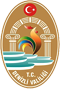 T.C.DENİZLİ VALİLİĞİİl MüftülüğüSayı	: 24724519-903/ 515                                                                                                     13/09/2017                                               Konu : Münhal Kadro İlanıDENİZLİ İL MÜFTÜLÜĞÜNDEN DUYURUDiyanet İşleri Başkanlığı Atama ve Yer Değiştirme Yönetmeliği ile Sınav Yönetmeliği gereği iki ay üst üste ilan edilip sınav sonucu tercih edilmeyen münhal D grubu camii kadrolarına aşağıdaki şartları tutanlardan kurum içi sınavsız naklen atama yapılacaktır;BAŞVURU YAPACAKLARDAN1-Asaleti tasdik edilmiş fiilen çalışıyor olmak, iller arası en az iki yıl, il içi altı ay bulunduğu yerde görev yapıyor olmak,2-MBSTS puanı 50 ve üzeri olmak,3-Müracaatlar 13/09/2017-02/10/2017 tarihlerinde bizzat Denizli İl Müftülüğüne mesai bitimine kadar yapılacaktır. Faks yada elektronik posta yoluyla yapılacak müracaatlar kabul edilmeyecektir.4-İl dışından müracaat edecekler dilekçelerine MBSTS puanı gösterir belge ile görev yaptığı müftülük tarafından tasdikli hizmet cetveli ekleyecektir.5-Aynı münhal kadroya birden fazla müracaat olması halinde müracaatlar değerlendirmeye alınmayacak olup; söz konusu münhal kadro her ay yapılan Nakil Sınavı için ilan edilecektir,6-Müracaatlar neticesinde ataması yapıldığı halde göreve başlamayıp feragat dilekçesi verenlerin bundan sonraki aylarda üst üste iki ay tercih edilmeyen camii kadrolarına müracaatları değerlendirmeye alınmayacaktır,ÖNEMLİ NOT: Üst üste iki ay tercih edilmeyen ve aşağıda ilan edilen camii kadroları İKYS den başvuru sonucu 03/10/2017 tarihinde yapılacak sınavda tercih edilerek dolması halinde bu camii kadrolarına yapılan müracaatlar değerlendirilmeyecektir.      İMZA                                                                                                                                                                                                                                         Mehmet AŞIK									          Denizli İl Müftüsü/02/2017 Müftü Yrd.	: H.H.PALABIYIKSırakapılar Mah. 1582 Sok.No:18 20010 / DENİZLİ               Ayrıntılı Bilgi için: Y.UĞUR ŞefTelefon: (0258) 241 06 38 (pbx)  Fax:2420914                                 e-posta:denizlimuf@diyanet.gov.trAĞUSTOS-EYLÜL AYLARINDA İKİ AY ÜST ÜSTE  İLAN EDİLİP  TERCİH  EDİLMEYEN D GURUBU CAMİLER11Denizli Acıpayamİmam-HatipALCI MH.FETTAHLAR C.22Denizli Acıpayamİmam-hatipALCI  MH. YIKINTI C.33Denizli Acıpayamİmam-HatipDEDEBAĞ MH.VAKIFLAR C.44Denizli Acıpayamİmam-HatipDODURGALAR MH.AŞĞ.C.55Denizli Acıpayamİmam-HatipGÜNEY MH.YK.C. 66Denizli Acıpayamİmam-HatipKARAİSMAİLLER MH.C.77Denizli Acıpayamİmam-HatipKUZÖREN MH.YK.C.88Denizli Acıpayamİmam-HatipSANDALCIK MH.C99Denizli Acıpayamİmam-HatipYEŞİLYUVA MH TEKKEÖNÜ C.1010Denizli Acıpayamİmam-HatipYOLÇATI MH.C1111Denizli Baklanİmam-HatipÇATALOBA MH.YUNUS EMRE C1212Denizli Baklanİmam-HatipKONAK MAH.C. 1313Denizli Bekilliİmam-HatipÇOĞAŞLI MH.C.1414Denizli Bekilliİmam-HatipEKİZBABA  MH. C. - 1515Denizli Bekilliİmam-HatipKUTLUBEY MH YENİ C.1616Denizli Bekilliİmam-HatipSIRIKLI MH.C.1717Denizli Bekilliİmam-HatipÜÇKUYU MH.AŞĞ.C.1818Denizli Beyağaçİmam-HatipSAZAK MH.YK C.1919Denizli Beyağaçİmam-HatipUZUNOLUK MH.DERE C.2020Denizli Beyağaçİmam-HatipYENİÇEŞME MAH.YÖRÜKHASANLAR C.2121Denizli Bozkurtİmam-HatipAVDAN MH.C. 2222Denizli Bozkurtİmam-HatipHAYRETTİN MH.AŞĞ. C.2323Denizli Bozkurtİmam-HatipMECİDİYE MH.C.2424Denizli Buldanİmam-HatipBÖLMEKAYA MH.C.2525Denizli Buldanİmam-HatipDERBENT MH.C.2626Denizli Buldanİmam-HatipHASANBEYLER MH.C. 2727Denizli Buldanİmam-HatipKARAKÖY MH.YK.C.2828Denizli Buldanİmam-HatipKAŞIKÇI MH.C.2929Denizli Buldanİmam-HatipMAHMUTLU MH.C3030Denizli Çalİmam-HatipAKKENT MH.ASMALI  C. 3131Denizli Çalİmam-HatipBAKLAN ÇAKIRLAR MH.C 3232Denizli Çalİmam-HatipBELEVİ MH.C 3333Denizli Çalİmam-HatipHANÇALAR MH.KUZ .C. 3434Denizli Çalİmam-HatipORTAKÖY MH.KELLECİLER C. 3535Denizli Çalİmam-HatipORTAKÖY MH. SEKİ C. 3636Denizli Çalİmam-HatipSELCEN MH.PINARBAŞI  C. 3737Denizli Çalİmam-HatipSELCEN MH.ORTA  C. 3838Denizli Çalİmam-HatipYK.SEYİT MH.AŞĞ.C.3939Denizli Çameliİmam-HatipAKPINAR MH.BOYALI C. 4040Denizli Çameliİmam-HatipAKPINAR MH.ŞABANLAR C.4141Denizli Çameliİmam-HatipCEVİZLİ MH.KAVALCILAR C4242Denizli Çameliİmam-HatipCEVİZLİ MH.SARIYER C.4343Denizli Çameliİmam-HatipCUMAALANI MH.YILANCIK C.4444Denizli Çameliİmam-HatipERİCEK MH.MERKEZ  C 4545Denizli Çameliİmam-HatipKİRAZLIYAYLA MH.C.4646Denizli Çameliİmam-HatipKOLAK MH.ŞEHİT C.4747Denizli Çameliİmam-HatipKOLAK MH.TAŞDİBİ C.4848Denizli Çameliİmam-HatipSOFULAR MH.C4949Denizli Çameliİmam-HatipYUMRUTAŞ MH.C. 5050Denizli Çardakİmam-HatipBEYLERLİ MH.YENİ C.5151Denizli Çardakİmam-HatipSÖĞÜT   MH.C. 5252Denizli Çivrilİmam-HatipBEKİRLİ MH.C.5353Denizli Çivrilİmam-HatipÇANDIR MH.C.5454Denizli Çivrilİmam-HatipEMİRHİSAR MH.HİSAR KÜÇÜK C.5555Denizli Çivrilİmam-HatipEMİRHİSAR MH.ULU C.5656Denizli Çivrilİmam-HatipGÜMÜŞSU MH.ÇAĞLAYAN C.5757Denizli Çivrilİmam-HatipGÜMÜŞSU MH.DERE  C. 5858Denizli Çivrilİmam-HatipIRGILLI  MH.FATİH C. 5959Denizli Çivrilİmam-HatipKOCAYAKA MH.C.6060Denizli Çivrilİmam-HatipOSMANKÖY MH.C.6161Denizli Çivrilİmam-HatipÖZDEMİRCİ MH.TATARCIK.C.6262Denizli Çivrilİmam-HatipÖZDEMİRCİ MH.YAYLA C. 6363Denizli Çivrilİmam-HatipTOKÇA  MH.ESKİ C. 6464Denizli Çivrilİmam-HatipYK.ÇAPAK MH.C.6565Denizli Güneyİmam-HatipHAYLAMAZ MH.HATİCELER C.6666Denizli Güneyİmam-HatipKERİMLER MH.C.6767Denizli Honazİmam-HatipAKBAŞ MH.C.6868Denizli Honazİmam-HatipYK.DAĞDERE MH..C 6969Denizli Kaleİmam-HatipBELENKÖY MH.C. 7070Denizli Kaleİmam-HatipDEMİRCİLER MH.C 7171Denizli Kaleİmam-HatipDOĞAN MH.CAMIZLAR.C. 7272Denizli Kaleİmam-HatipESENKAYA MH .C. 7373Denizli Kaleİmam-HatipGÖLBAŞI  MH.YK.C. 7474Denizli Kaleİmam-HatipKAYABAŞI MH.PAŞALAR C. 75Denizli KaleDenizli Kaleİmam-HatipKÖPRÜBAŞI MH.MERKEZ C.76Denizli KaleDenizli Kaleİmam-HatipORTAKÖY MH.C.77Denizli KaleDenizli Kaleİmam-HatipÖZLÜCE MH.SARIKIRIKLAR C.78Denizli KaleDenizli Kaleİmam-HatipYENİDERE MH.AHMETLER C. 79Denizli PamukkaleDenizli Pamukkaleİmam-HatipEYMİR MH.C.80Denizli PamukkaleDenizli Pamukkaleİmam-HatipGÖZLER MH.KARŞIYAKA GÜL C.81Denizli SerinhisarDenizli Serinhisarİmam-Hatip KOCAPINAR MH.C.82Denizli TavasDenizli Tavasİmam-HatipAVDAN MH.C.83Denizli TavasDenizli Tavasİmam-HatipBAHÇEKÖY MH.C84Denizli TavasDenizli Tavasİmam-HatipBALKICA MH.C.85Denizli TavasDenizli Tavasİmam-HatipDEREAĞZI MH.C86Denizli TavasDenizli Tavasİmam-HatipDERİNKUYU MH.C.87Denizli TavasDenizli Tavasİmam-HatipGÜMÜŞDERE MH.C88Denizli Tavas Denizli Tavas İmam-HatipKARAHİSAR MH.YK. C. 89Denizli TavasDenizli Tavasİmam-HatipPINARLIK MH.C. 90Denizli TavasDenizli Tavasİmam-HatipSOLMAZ  MH.ORTA  C. - 